CURRICULUM VITAEl. DATA PRIBADI
Nama		: Ryan Linno Kusnandar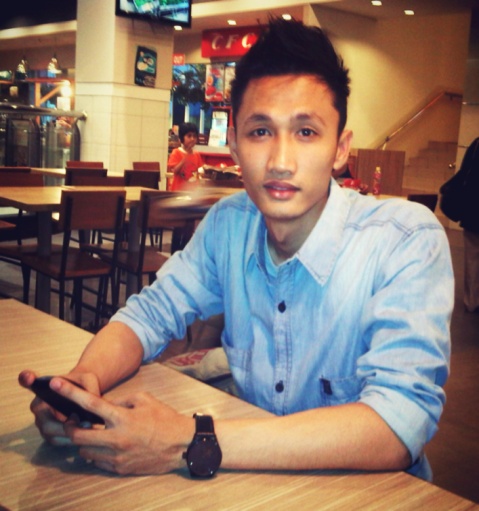 Alamat		: Jl. Leuwi Panjang Gg. Amung no. 443/198BTlp. / WA	: 089635047468Email		: ryanlinnok@gmail.com
Tempat Lahir	: BandungTanggal Lahir	: 18 September 1989
Jenis Kelamin	: Laki-laki
Agama		: Islam
Bangsa		: Indonesiall. PENDIDIKAN 
1. 1995 – 2001 SDN Moh Toha 4 Bandung
2. 2001 – 2004 SMPN 33 Bandung
3. 2004 – 2007 SMA Pasundan 3 Bandung
4. 2013 – 2016 Politeknik LP3I Bandung Jurusan Manajemen Informatikalll. PENGALAMAN KERJA2010 – 2011 di PT Sinar Terang Kawasan Industri Cibolerang Bandung2011 – 2017 di PT Budi Rahardja Cahaya (Game Master) Jl. Sudirman no. 825 BandunglV. KETERAMPILANMicrosoft Office (paham)CMS (paham)Internet Marketing (cukup)Photoshop (cukup)Sistem Operasi Windows (cukup)Network (cukup)       Hormat Saya,(Ryan Linno Kusnandar)